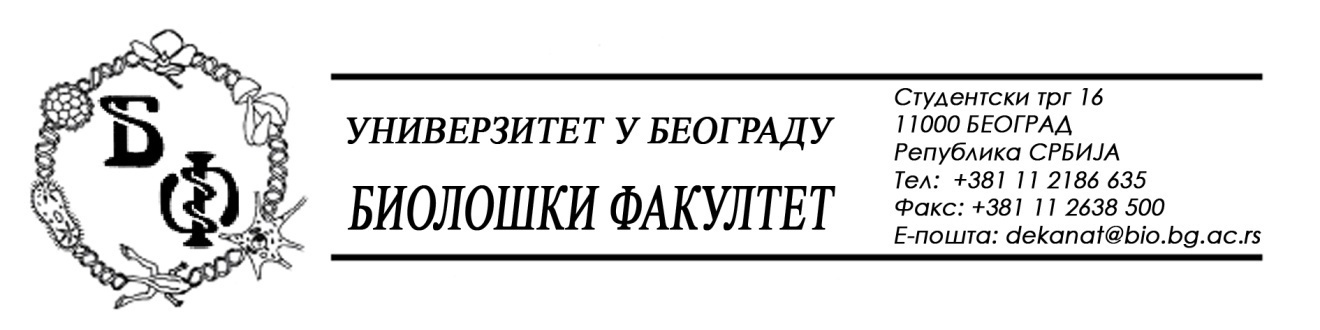 	На основу члана 109. Закона о јавним набавкама („Службени гласник РС“, бр. 124 / 12, 14/15, 68/15), Универзитет у Београду – Биолошки факултет објављује:ОБАВЕШТЕЊЕ О ОБУСТАВИ ПОСТУПКАза партију бр. 2 у поступку јавних набавки радова – Капитално одржавање зграда и објеката за потребе образовањаНазив, адреса и „Интернет“ страница наручиоца: Универзитет у Београду – Биолошки факултет, Београд, Студентски трг 16, www.bio.bg.ac.rs.Врста наручиоца: просветаОпис предмета набавке, назив и ознака из општег речника набавке: радови – Капитално одржавање зграда и објеката за потребе образовања - партија бр. 2 – Грађевинско-занатски радови на санацији и термичкој изолацији објекта бр. 2 у Ботаничкој башти „Јевремовац“; место извршења услуга: Универзитет у Београду – Биолошки факултет, Београд;  назив и ознака из општег речника набавке: 45000000 – Грађевински радови; Процењена вредност: 600.000,00 динара без ПДВ-а; Врста поступка: поступак јавне набавке мале вредности (бр. ЈНМВ Р - 3/ 2016) Критеријум за доделу Уговора;  најнижа понуђена ценаБрој примљених понуда: ниједнаРазлог за обуставу поступка: поступак је обустављен за ову партију пошто нису испуњени услови за доделу уговора јер Наручилац  до рока за подношење понуда није примио ниједну понуду. Цео поступак има 2 партије. Поступак за ову партију ће поново бити покренут по објављивању овог Обавештења.